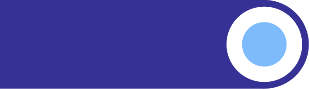 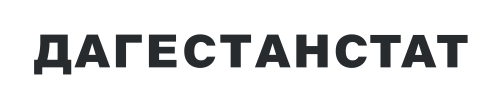 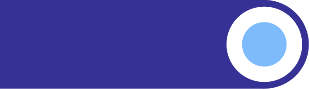 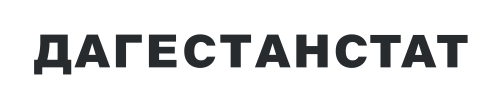 ДИНАМИКА ПОГОЛОВЬЯ СКОТАВ ХОЗЯЙСТВАХ ВСЕХ КАТЕГОРИЙКрупный рогатый скотКоровыОвцы и козыПтицаСвиньи2023 г.2023 г.2023 г.2023 г.2023 г.2023 г.Январь954,0476,84734,54000,50,5Февраль943,1475,54742,83978,30,6Март950,4482,04862,03883,60,5Апрель957,6484,65041,94117,40,5Май989,7485,85418,94204,90,5Июнь995,3491,05748,24344,30,5Июль991,4490,65662,44187,40,5Август985,1488,75503,04176,10,5Сентябрь972,0487,65380,14290,20,5Октябрь 955,8487,85111,94346,50,5Ноябрь951,6486,84856,04402,10,5Декабрь942,6480,94795,34065,50,52024 г.2024 г.2024 г.2024 г.2024 г.2024 г.Январь 945,3480,84642,04075,90,5Февраль948,3483,64647,64096,00,5Март953,2484,84931,44007,20,5